FORMULAIRE DE RÉFÉRENCE POUR UN STUDIO AU KWÉ 5557 Boulevard Saint-Jean-Baptiste, ChâteauguayAvant de remplir ce formulaire vous devez valider avec la personne qu’elle est en accord avec les règlements d’immeuble :Il sera interdit de fumer dans les studios et espaces communs (Un espace est prévu à l’extérieur) Les enfants ne peuvent pas dormir et habiter sur placeLes animaux sont interdits La personne habite au Québec ou Kahnawake depuis au moins 6 mois. La personne est, selon vous, autonome sans ou avec de l’aide et du soutien de votre organisme. L’objectif du document est de préparer l’entrevue de sélection et déterminer l’autonomie et l’admissibilité des personnes à vivre au KWÉ 55. SVP, joindre les documents suivants : Pièces identitéPreuve de résidenceAvis de cotisationRapport impôt provincialVous pouvez faire parvenir les documents et le formulaire au C.P. 28 Mercier (Québec) J6R 2K6Ou par courrielInfokwe55@frohme.org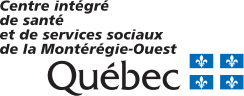 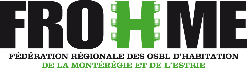 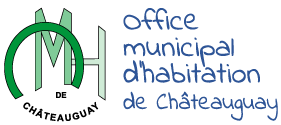 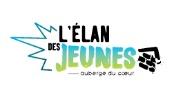 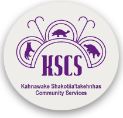 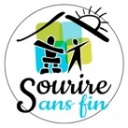 TRAJECTOIRE D’ADMISSION Pour un logement transitoire ORGANISMES RÉFÉRENTORGANISMES RÉFÉRENTORGANISMES RÉFÉRENT Les services sociaux de Kahnawake (KSCS)   L’Élan des jeunes            CISSSMO - Département :___________ Office d’habitation Roussillon (OHR)    Les services sociaux de Kahnawake (KSCS)   L’Élan des jeunes            CISSSMO - Département :___________ Office d’habitation Roussillon (OHR)    Sourire sans fin  FROHME  Autres   ____________________      RENSEIGNEMENTS GÉNÉRAUXRENSEIGNEMENTS GÉNÉRAUXNom :___________________________________________________________Date de naissance :  ________________Adresse : ____________________________________________________________________Tel : _____________________        État civil :     Célibataire     En couple     Avec garde d’enfant (s) : si oui, nb : _________Avez-vous des animaux ? Préciser :________Seriez-vous prêt à vous en départir ? ___________Statut légal :    Citoyen canadien   Résident permanent    Demandeur d’asile   Membre de la communauté de  Nom :___________________________________________________________Date de naissance :  ________________Adresse : ____________________________________________________________________Tel : _____________________        État civil :     Célibataire     En couple     Avec garde d’enfant (s) : si oui, nb : _________Avez-vous des animaux ? Préciser :________Seriez-vous prêt à vous en départir ? ___________Statut légal :    Citoyen canadien   Résident permanent    Demandeur d’asile   Membre de la communauté de  SITUATION RÉSIDENTIELLE ACTUELLE (Cocher les cases qui s’appliquent)SITUATION RÉSIDENTIELLE ACTUELLE (Cocher les cases qui s’appliquent)SITUATION RÉSIDENTIELLE ACTUELLE (Cocher les cases qui s’appliquent)SITUATION RÉSIDENTIELLE ACTUELLE (Cocher les cases qui s’appliquent)SITUATION RÉSIDENTIELLE ACTUELLE (Cocher les cases qui s’appliquent)Sans domicile fixe                                 Dans un refuge                                      Expulsion d’un logement                     Sans domicile fixe                                 Dans un refuge                                      Expulsion d’un logement                     Départ dû à une séparation               Perte prévisible d’un logement         Autres    Départ dû à une séparation               Perte prévisible d’un logement         Autres    Départ dû à une séparation               Perte prévisible d’un logement         Autres    Donnez-nous des détails de la situation svp : ____________________________________________________________________________________________________________________________________________________________________________________________________________________________________________________________________________________________________________________________________________________________Donnez-nous des détails de la situation svp : ____________________________________________________________________________________________________________________________________________________________________________________________________________________________________________________________________________________________________________________________________________________________Donnez-nous des détails de la situation svp : ____________________________________________________________________________________________________________________________________________________________________________________________________________________________________________________________________________________________________________________________________________________________Donnez-nous des détails de la situation svp : ____________________________________________________________________________________________________________________________________________________________________________________________________________________________________________________________________________________________________________________________________________________________Donnez-nous des détails de la situation svp : ____________________________________________________________________________________________________________________________________________________________________________________________________________________________________________________________________________________________________________________________________________________________Donnez-nous des détails de la situation svp : ____________________________________________________________________________________________________________________________________________________________________________________________________________________________________________________________________________________________________________________________________________________________JUDICIARISATIONJUDICIARISATIONJUDICIARISATIONJUDICIARISATIONJUDICIARISATIONAvez-vous été inculpé (accusé) de délits ou crimes dans les deux dernières années?   Oui     NonSi oui, lesquels? 							_________________________Cochez si vous êtes sous des mesures légales :  Ordonnance de traitement  Ordonnance d’hébergement  Agent de probation  Tribunal administratif du Québec   Interdit de contact (précisez qui) : _________________________Veullez détailler : _______________________________________________________________________________________________________________________________________________________________________________________________________________________________________________________________________________________________________________________________________________________Avez-vous été inculpé (accusé) de délits ou crimes dans les deux dernières années?   Oui     NonSi oui, lesquels? 							_________________________Cochez si vous êtes sous des mesures légales :  Ordonnance de traitement  Ordonnance d’hébergement  Agent de probation  Tribunal administratif du Québec   Interdit de contact (précisez qui) : _________________________Veullez détailler : _______________________________________________________________________________________________________________________________________________________________________________________________________________________________________________________________________________________________________________________________________________________Avez-vous été inculpé (accusé) de délits ou crimes dans les deux dernières années?   Oui     NonSi oui, lesquels? 							_________________________Cochez si vous êtes sous des mesures légales :  Ordonnance de traitement  Ordonnance d’hébergement  Agent de probation  Tribunal administratif du Québec   Interdit de contact (précisez qui) : _________________________Veullez détailler : _______________________________________________________________________________________________________________________________________________________________________________________________________________________________________________________________________________________________________________________________________________________Avez-vous été inculpé (accusé) de délits ou crimes dans les deux dernières années?   Oui     NonSi oui, lesquels? 							_________________________Cochez si vous êtes sous des mesures légales :  Ordonnance de traitement  Ordonnance d’hébergement  Agent de probation  Tribunal administratif du Québec   Interdit de contact (précisez qui) : _________________________Veullez détailler : _______________________________________________________________________________________________________________________________________________________________________________________________________________________________________________________________________________________________________________________________________________________Avez-vous été inculpé (accusé) de délits ou crimes dans les deux dernières années?   Oui     NonSi oui, lesquels? 							_________________________Cochez si vous êtes sous des mesures légales :  Ordonnance de traitement  Ordonnance d’hébergement  Agent de probation  Tribunal administratif du Québec   Interdit de contact (précisez qui) : _________________________Veullez détailler : _______________________________________________________________________________________________________________________________________________________________________________________________________________________________________________________________________________________________________________________________________________________HABITUDE DE CONSOMMATION ET DE DÉPENDANCEHABITUDE DE CONSOMMATION ET DE DÉPENDANCEHABITUDE DE CONSOMMATION ET DE DÉPENDANCEHABITUDE DE CONSOMMATION ET DE DÉPENDANCEHABITUDE DE CONSOMMATION ET DE DÉPENDANCEPréciser les substances et quantité ou type d’activité et nombre d’heures par jourTabagisme /vapotage	⬜ Oui	⬜ Non	__________Jeu de hasard/ loterie	⬜ Oui	⬜ Non	__________Alcool	⬜ Oui	⬜ Non	__________Drogue	⬜ Oui	⬜ Non	________________________________________________________________________________________________________________________________________________________________________________________Expliquez-nous quel impact pourrait avoir votre consommation et VOS dépendances sur vos voisins de l’immeuble et votre capacité à conserver et entretenir votre logement :____________________________________________________________________________________________________________________________________________________________________________________________________________________________________________________________________________________________________________________________________________________________Préciser les substances et quantité ou type d’activité et nombre d’heures par jourTabagisme /vapotage	⬜ Oui	⬜ Non	__________Jeu de hasard/ loterie	⬜ Oui	⬜ Non	__________Alcool	⬜ Oui	⬜ Non	__________Drogue	⬜ Oui	⬜ Non	________________________________________________________________________________________________________________________________________________________________________________________Expliquez-nous quel impact pourrait avoir votre consommation et VOS dépendances sur vos voisins de l’immeuble et votre capacité à conserver et entretenir votre logement :____________________________________________________________________________________________________________________________________________________________________________________________________________________________________________________________________________________________________________________________________________________________Préciser les substances et quantité ou type d’activité et nombre d’heures par jourTabagisme /vapotage	⬜ Oui	⬜ Non	__________Jeu de hasard/ loterie	⬜ Oui	⬜ Non	__________Alcool	⬜ Oui	⬜ Non	__________Drogue	⬜ Oui	⬜ Non	________________________________________________________________________________________________________________________________________________________________________________________Expliquez-nous quel impact pourrait avoir votre consommation et VOS dépendances sur vos voisins de l’immeuble et votre capacité à conserver et entretenir votre logement :____________________________________________________________________________________________________________________________________________________________________________________________________________________________________________________________________________________________________________________________________________________________Préciser les substances et quantité ou type d’activité et nombre d’heures par jourTabagisme /vapotage	⬜ Oui	⬜ Non	__________Jeu de hasard/ loterie	⬜ Oui	⬜ Non	__________Alcool	⬜ Oui	⬜ Non	__________Drogue	⬜ Oui	⬜ Non	________________________________________________________________________________________________________________________________________________________________________________________Expliquez-nous quel impact pourrait avoir votre consommation et VOS dépendances sur vos voisins de l’immeuble et votre capacité à conserver et entretenir votre logement :____________________________________________________________________________________________________________________________________________________________________________________________________________________________________________________________________________________________________________________________________________________________Préciser les substances et quantité ou type d’activité et nombre d’heures par jourTabagisme /vapotage	⬜ Oui	⬜ Non	__________Jeu de hasard/ loterie	⬜ Oui	⬜ Non	__________Alcool	⬜ Oui	⬜ Non	__________Drogue	⬜ Oui	⬜ Non	________________________________________________________________________________________________________________________________________________________________________________________Expliquez-nous quel impact pourrait avoir votre consommation et VOS dépendances sur vos voisins de l’immeuble et votre capacité à conserver et entretenir votre logement :____________________________________________________________________________________________________________________________________________________________________________________________________________________________________________________________________________________________________________________________________________________________HYGIÈNE PERSONNELLE ET ACTIVITÉS DE LA VIE QUOTIDIENNE ET DOMESTIQUEHYGIÈNE PERSONNELLE ET ACTIVITÉS DE LA VIE QUOTIDIENNE ET DOMESTIQUEHYGIÈNE PERSONNELLE ET ACTIVITÉS DE LA VIE QUOTIDIENNE ET DOMESTIQUEHYGIÈNE PERSONNELLE ET ACTIVITÉS DE LA VIE QUOTIDIENNE ET DOMESTIQUEHYGIÈNE PERSONNELLE ET ACTIVITÉS DE LA VIE QUOTIDIENNE ET DOMESTIQUE
HYGIÈNE CORPORELLE : Avez-vous le matériel de base (savon, shampoing) pour vous laver ? 		 Oui	 Non	 ParfoisAvez-vous accès à l’équipement (douche, lavabo, bain, etc.) pour vous laver ? 	 Oui	 Non	 ParfoisÊtes-vous satisfait de votre hygiène corporelle ? 				 Oui	 Non  ParfoisHYGIÈNE DU LOGEMENT :Selon vous, est-ce que votre logement est propre ? 	 Oui	 Non  Est-ce que vous trouvez que votre logement est encombré ?  Oui  NonHYGIÈNE DES VÊTEMENTS :À quelle fréquence lavez-vous vos vêtements ? __________ Avez-vous accès à l’équipement nécessaire (savon à lessive, laveuse, sécheuse) pour laver vos vêtements ?  Oui Non
HABILLEMENT :	Possédez-vous assez de vêtements adaptés pour chaque saison ?	 Oui	 NonALIMENTATION :Combien de repas mangez-vous par jour ?_____  Êtes-vous satisfait de votre alimentation ? Oui  NonPrécisez : ______________________________________Observations et commentaires de l’intervenant : ______________________________________________________________________________________________________________________________________________________________________________
HYGIÈNE CORPORELLE : Avez-vous le matériel de base (savon, shampoing) pour vous laver ? 		 Oui	 Non	 ParfoisAvez-vous accès à l’équipement (douche, lavabo, bain, etc.) pour vous laver ? 	 Oui	 Non	 ParfoisÊtes-vous satisfait de votre hygiène corporelle ? 				 Oui	 Non  ParfoisHYGIÈNE DU LOGEMENT :Selon vous, est-ce que votre logement est propre ? 	 Oui	 Non  Est-ce que vous trouvez que votre logement est encombré ?  Oui  NonHYGIÈNE DES VÊTEMENTS :À quelle fréquence lavez-vous vos vêtements ? __________ Avez-vous accès à l’équipement nécessaire (savon à lessive, laveuse, sécheuse) pour laver vos vêtements ?  Oui Non
HABILLEMENT :	Possédez-vous assez de vêtements adaptés pour chaque saison ?	 Oui	 NonALIMENTATION :Combien de repas mangez-vous par jour ?_____  Êtes-vous satisfait de votre alimentation ? Oui  NonPrécisez : ______________________________________Observations et commentaires de l’intervenant : ______________________________________________________________________________________________________________________________________________________________________________
HYGIÈNE CORPORELLE : Avez-vous le matériel de base (savon, shampoing) pour vous laver ? 		 Oui	 Non	 ParfoisAvez-vous accès à l’équipement (douche, lavabo, bain, etc.) pour vous laver ? 	 Oui	 Non	 ParfoisÊtes-vous satisfait de votre hygiène corporelle ? 				 Oui	 Non  ParfoisHYGIÈNE DU LOGEMENT :Selon vous, est-ce que votre logement est propre ? 	 Oui	 Non  Est-ce que vous trouvez que votre logement est encombré ?  Oui  NonHYGIÈNE DES VÊTEMENTS :À quelle fréquence lavez-vous vos vêtements ? __________ Avez-vous accès à l’équipement nécessaire (savon à lessive, laveuse, sécheuse) pour laver vos vêtements ?  Oui Non
HABILLEMENT :	Possédez-vous assez de vêtements adaptés pour chaque saison ?	 Oui	 NonALIMENTATION :Combien de repas mangez-vous par jour ?_____  Êtes-vous satisfait de votre alimentation ? Oui  NonPrécisez : ______________________________________Observations et commentaires de l’intervenant : ______________________________________________________________________________________________________________________________________________________________________________
HYGIÈNE CORPORELLE : Avez-vous le matériel de base (savon, shampoing) pour vous laver ? 		 Oui	 Non	 ParfoisAvez-vous accès à l’équipement (douche, lavabo, bain, etc.) pour vous laver ? 	 Oui	 Non	 ParfoisÊtes-vous satisfait de votre hygiène corporelle ? 				 Oui	 Non  ParfoisHYGIÈNE DU LOGEMENT :Selon vous, est-ce que votre logement est propre ? 	 Oui	 Non  Est-ce que vous trouvez que votre logement est encombré ?  Oui  NonHYGIÈNE DES VÊTEMENTS :À quelle fréquence lavez-vous vos vêtements ? __________ Avez-vous accès à l’équipement nécessaire (savon à lessive, laveuse, sécheuse) pour laver vos vêtements ?  Oui Non
HABILLEMENT :	Possédez-vous assez de vêtements adaptés pour chaque saison ?	 Oui	 NonALIMENTATION :Combien de repas mangez-vous par jour ?_____  Êtes-vous satisfait de votre alimentation ? Oui  NonPrécisez : ______________________________________Observations et commentaires de l’intervenant : ______________________________________________________________________________________________________________________________________________________________________________
HYGIÈNE CORPORELLE : Avez-vous le matériel de base (savon, shampoing) pour vous laver ? 		 Oui	 Non	 ParfoisAvez-vous accès à l’équipement (douche, lavabo, bain, etc.) pour vous laver ? 	 Oui	 Non	 ParfoisÊtes-vous satisfait de votre hygiène corporelle ? 				 Oui	 Non  ParfoisHYGIÈNE DU LOGEMENT :Selon vous, est-ce que votre logement est propre ? 	 Oui	 Non  Est-ce que vous trouvez que votre logement est encombré ?  Oui  NonHYGIÈNE DES VÊTEMENTS :À quelle fréquence lavez-vous vos vêtements ? __________ Avez-vous accès à l’équipement nécessaire (savon à lessive, laveuse, sécheuse) pour laver vos vêtements ?  Oui Non
HABILLEMENT :	Possédez-vous assez de vêtements adaptés pour chaque saison ?	 Oui	 NonALIMENTATION :Combien de repas mangez-vous par jour ?_____  Êtes-vous satisfait de votre alimentation ? Oui  NonPrécisez : ______________________________________Observations et commentaires de l’intervenant : ______________________________________________________________________________________________________________________________________________________________________________SANTÉ PHYSIQUE ET MENTALESANTÉ PHYSIQUE ET MENTALESANTÉ PHYSIQUE ET MENTALESouffrez-vous de problème de santé mentale ? Si oui, décrivez l’impact que cela pourrait avoir sur votre capacité à cohabiter avec les autres habitants de l’immeuble et à préserver votre logement, svp. Quelles mesures seraient nécessaires de notre part pour vous soutenir? ________________________________________________________________________________________________________________________________________________________________________________________________________________________________________________________________________________________________________________________________________________________Avez-vous des problèmes de santé physique qui nécessitent un aménagement particulier du logement ? Si oui, précisez  :  ____________________________________________________________________________________________________________________________________________________________________________Avez-vous déjà pensé à mourir ?  Oui   Non   Vous êtes-vous déjà blessé-e volontairement ?  Oui NonAvez-vous déjà manifesté de l’agressivité envers les autres ?  Oui  Non*Si oui à une de ces questions, appliquer la procédure de l’organisme pour un risque suicidaire.Souffrez-vous de problème de santé mentale ? Si oui, décrivez l’impact que cela pourrait avoir sur votre capacité à cohabiter avec les autres habitants de l’immeuble et à préserver votre logement, svp. Quelles mesures seraient nécessaires de notre part pour vous soutenir? ________________________________________________________________________________________________________________________________________________________________________________________________________________________________________________________________________________________________________________________________________________________Avez-vous des problèmes de santé physique qui nécessitent un aménagement particulier du logement ? Si oui, précisez  :  ____________________________________________________________________________________________________________________________________________________________________________Avez-vous déjà pensé à mourir ?  Oui   Non   Vous êtes-vous déjà blessé-e volontairement ?  Oui NonAvez-vous déjà manifesté de l’agressivité envers les autres ?  Oui  Non*Si oui à une de ces questions, appliquer la procédure de l’organisme pour un risque suicidaire.Souffrez-vous de problème de santé mentale ? Si oui, décrivez l’impact que cela pourrait avoir sur votre capacité à cohabiter avec les autres habitants de l’immeuble et à préserver votre logement, svp. Quelles mesures seraient nécessaires de notre part pour vous soutenir? ________________________________________________________________________________________________________________________________________________________________________________________________________________________________________________________________________________________________________________________________________________________Avez-vous des problèmes de santé physique qui nécessitent un aménagement particulier du logement ? Si oui, précisez  :  ____________________________________________________________________________________________________________________________________________________________________________Avez-vous déjà pensé à mourir ?  Oui   Non   Vous êtes-vous déjà blessé-e volontairement ?  Oui NonAvez-vous déjà manifesté de l’agressivité envers les autres ?  Oui  Non*Si oui à une de ces questions, appliquer la procédure de l’organisme pour un risque suicidaire.GESTION FINANCIÈREGESTION FINANCIÈREGESTION FINANCIÈRERevenusVos revenus proviennent-ils de :  Aide sociale (avec ou sans contrainte sévère à l’emploi)   Assurance-emploi      Emploi	 Régie des rentes 	 Assurance-salaire   Autre :____________________Est-ce que vos déclarations de revenu (impôts) sont à jour ?    Oui  NonPossédez-vous la déclaration de revenu provincial de l’année en cours ?  Oui    Non     Comment administrez-vous votre budget ? 	 Seul	           Gestion par un tiers    Régime de protection  (tutelle)     Fiducie    Autre : ________________________Avez-vous des dettes ?  Oui   Non             Commentaires de l’intervenant/référent sur l’autonomie, les capacités de cohabiter et autres informations que vous croyez pertinente à mentionner sur l’usager et/ou suivi que vous offrirez. ________________________________________________________________________________________________________________________________________________________________________________________________________________________________________________________________________________________________________________________________________________________________________________________________________________________________________________________________________________________________________________________________________________________________________________________________________________________________________________________________________________________________________________________________________________________________________________________________________________________________________________________________________________________________________________________________________________________________________________________________________________________________________________________________________________________________________________________________________________________________________________________________________________________________________________________________________________________________________________________________________________________________________________________________________________________________RevenusVos revenus proviennent-ils de :  Aide sociale (avec ou sans contrainte sévère à l’emploi)   Assurance-emploi      Emploi	 Régie des rentes 	 Assurance-salaire   Autre :____________________Est-ce que vos déclarations de revenu (impôts) sont à jour ?    Oui  NonPossédez-vous la déclaration de revenu provincial de l’année en cours ?  Oui    Non     Comment administrez-vous votre budget ? 	 Seul	           Gestion par un tiers    Régime de protection  (tutelle)     Fiducie    Autre : ________________________Avez-vous des dettes ?  Oui   Non             Commentaires de l’intervenant/référent sur l’autonomie, les capacités de cohabiter et autres informations que vous croyez pertinente à mentionner sur l’usager et/ou suivi que vous offrirez. ________________________________________________________________________________________________________________________________________________________________________________________________________________________________________________________________________________________________________________________________________________________________________________________________________________________________________________________________________________________________________________________________________________________________________________________________________________________________________________________________________________________________________________________________________________________________________________________________________________________________________________________________________________________________________________________________________________________________________________________________________________________________________________________________________________________________________________________________________________________________________________________________________________________________________________________________________________________________________________________________________________________________________________________________________________________________RevenusVos revenus proviennent-ils de :  Aide sociale (avec ou sans contrainte sévère à l’emploi)   Assurance-emploi      Emploi	 Régie des rentes 	 Assurance-salaire   Autre :____________________Est-ce que vos déclarations de revenu (impôts) sont à jour ?    Oui  NonPossédez-vous la déclaration de revenu provincial de l’année en cours ?  Oui    Non     Comment administrez-vous votre budget ? 	 Seul	           Gestion par un tiers    Régime de protection  (tutelle)     Fiducie    Autre : ________________________Avez-vous des dettes ?  Oui   Non             Commentaires de l’intervenant/référent sur l’autonomie, les capacités de cohabiter et autres informations que vous croyez pertinente à mentionner sur l’usager et/ou suivi que vous offrirez. ________________________________________________________________________________________________________________________________________________________________________________________________________________________________________________________________________________________________________________________________________________________________________________________________________________________________________________________________________________________________________________________________________________________________________________________________________________________________________________________________________________________________________________________________________________________________________________________________________________________________________________________________________________________________________________________________________________________________________________________________________________________________________________________________________________________________________________________________________________________________________________________________________________________________________________________________________________________________________________________________________________________________________________________________________________________________Données recueillies par : _______________________________________Signature et titre professionnel :  ____________________________________(CISSSMO spécifier le département)Téléphone: ________________________________⬜ Je confirme que les renseignements donnés sont exacts et j’accepte que mes informations soient partagées avec les professionnels du KWÉ 55. ⬜ Je confirme aussi que la notion de confidentialité m’a été expliquée et que je suis en accord avec celle-ci.⬜ Je comprends et suis en accord avec les règlements de l'immeuble du KWÉ 55.⬜ Je comprends qu’il sera interdit de fumer dans le studio et l’immeuble si un studio m’est accordé.⬜ Je consens à passer une entrevue pour présenter ma candidature et je comprends qu’aucun studio n’est garanti.Signature de l’usager : _________________________________   Date : ________________                                                                                                                                                                                                    aaaa/mm/jjDonnées recueillies par : _______________________________________Signature et titre professionnel :  ____________________________________(CISSSMO spécifier le département)Téléphone: ________________________________⬜ Je confirme que les renseignements donnés sont exacts et j’accepte que mes informations soient partagées avec les professionnels du KWÉ 55. ⬜ Je confirme aussi que la notion de confidentialité m’a été expliquée et que je suis en accord avec celle-ci.⬜ Je comprends et suis en accord avec les règlements de l'immeuble du KWÉ 55.⬜ Je comprends qu’il sera interdit de fumer dans le studio et l’immeuble si un studio m’est accordé.⬜ Je consens à passer une entrevue pour présenter ma candidature et je comprends qu’aucun studio n’est garanti.Signature de l’usager : _________________________________   Date : ________________                                                                                                                                                                                                    aaaa/mm/jjDonnées recueillies par : _______________________________________Signature et titre professionnel :  ____________________________________(CISSSMO spécifier le département)Téléphone: ________________________________⬜ Je confirme que les renseignements donnés sont exacts et j’accepte que mes informations soient partagées avec les professionnels du KWÉ 55. ⬜ Je confirme aussi que la notion de confidentialité m’a été expliquée et que je suis en accord avec celle-ci.⬜ Je comprends et suis en accord avec les règlements de l'immeuble du KWÉ 55.⬜ Je comprends qu’il sera interdit de fumer dans le studio et l’immeuble si un studio m’est accordé.⬜ Je consens à passer une entrevue pour présenter ma candidature et je comprends qu’aucun studio n’est garanti.Signature de l’usager : _________________________________   Date : ________________                                                                                                                                                                                                    aaaa/mm/jjDonnées recueillies par : _______________________________________Signature et titre professionnel :  ____________________________________(CISSSMO spécifier le département)Téléphone: ________________________________⬜ Je confirme que les renseignements donnés sont exacts et j’accepte que mes informations soient partagées avec les professionnels du KWÉ 55. ⬜ Je confirme aussi que la notion de confidentialité m’a été expliquée et que je suis en accord avec celle-ci.⬜ Je comprends et suis en accord avec les règlements de l'immeuble du KWÉ 55.⬜ Je comprends qu’il sera interdit de fumer dans le studio et l’immeuble si un studio m’est accordé.⬜ Je consens à passer une entrevue pour présenter ma candidature et je comprends qu’aucun studio n’est garanti.Signature de l’usager : _________________________________   Date : ________________                                                                                                                                                                                                    aaaa/mm/jjDonnées recueillies par : _______________________________________Signature et titre professionnel :  ____________________________________(CISSSMO spécifier le département)Téléphone: ________________________________⬜ Je confirme que les renseignements donnés sont exacts et j’accepte que mes informations soient partagées avec les professionnels du KWÉ 55. ⬜ Je confirme aussi que la notion de confidentialité m’a été expliquée et que je suis en accord avec celle-ci.⬜ Je comprends et suis en accord avec les règlements de l'immeuble du KWÉ 55.⬜ Je comprends qu’il sera interdit de fumer dans le studio et l’immeuble si un studio m’est accordé.⬜ Je consens à passer une entrevue pour présenter ma candidature et je comprends qu’aucun studio n’est garanti.Signature de l’usager : _________________________________   Date : ________________                                                                                                                                                                                                    aaaa/mm/jjÉtapeQuoi faire ?Quoi compléter/ analyser ?Par qui ?1La référenceFormulaire de référencePersonne référente des organismes partenaires2L’entrevueFormulaire d’entrevueIntervenant du logement transitoire 3Comité de sélectionAnalyse du formulaire d’entrevueComité de sélectionDemande acceptée                                    Demande refuséeDemande acceptée                                    Demande refuséeDemande acceptée                                    Demande refuséeDemande acceptée                                    Demande refusée